Arising Awareness
Sustainable Development of human society within the frame of planet EarthDATE: September 26 TO October 4, 2015VENUE: Internationales Wissenschaftsforum HEIDELBERG (IWH)Nomination FORMName and academic title of doctoral supervisor:  	Email of doctoral supervisor:    			Doctoral StudentFirst Name:   			Last Name:   Nationality:    		     	Sex:        female     male  Postal address:   Email:   		Phone:   			Date of birth:   Title of the doctoral thesis:   University:  			Last academic degree: Knowledge of English: 	 excellent	 very good 	 average 	 fair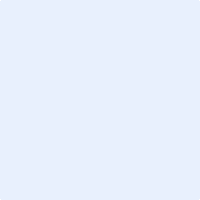 Place, Date					Signature Doctoral StudentPlease send the completed Nomination Form together with the letter of recommendation by the doctoral supervisor, a short description of the doctoral project (max. 5 lines) and a motivation letter by the doctoral student by December 15, 2014 via email to isabel.eisenmann@zuv.uni-heidelberg.deCONTACTDr. Isabel EisenmannInternational Relations Office
Universität Heidelberg, Seminarstraße 2, 69117 Heidelberg, GermanyPhone +49 (0)6221 54-2319, Fax +49 (0)6221 54-2332 isabel.eisenmann@zuv.uni-heidelberg.de